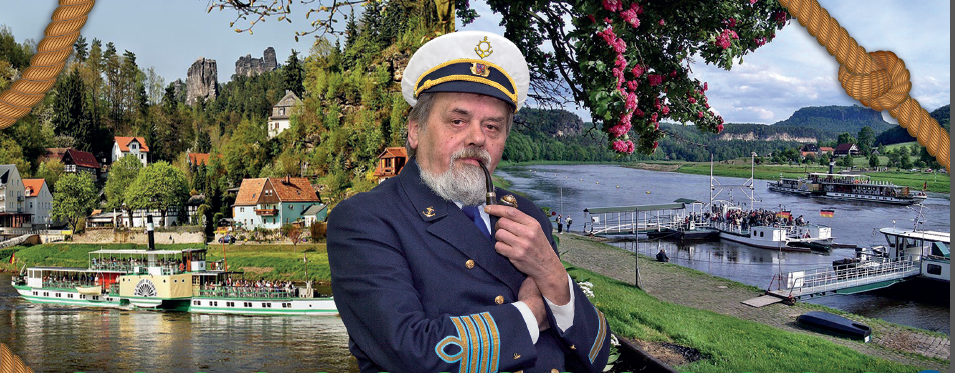 Do Rathenu nesmí auta, jenom lodě, vlaky, výletníci a turistéLázeňské městečko se rozkládá na obou březích Labe spojených nejstarším přívozem na Labi, který je v neustálém provozu. Na levém břehu je obrovská zahradní železnice s modely měst na české i německé straně, dětský park s prolézačkami a lezeckou stěnou, zahradní pavilon s cukrárnou a posezením při kávě. Od přívozu vede krásná procházková stezka zakončená lázeňskou vyhlídkou s hudebním parkem trvale hrajícím k pohledu na amfiteátrskal. Na pravém břehu projdete kolem stylových hotelů a penzionů pěší zónou plnou cukráren a obchůdků se suvenýry a dárkovými předměty. Pěší zóna ústí do lesního údolí s rybárnou nabízející čerstvě uzené pstruhy z domácího chovu a pokračuje k lesnímu jezeru Amselsee s možností zapůjčení lodiček k projížďce pod množstvím bizardních skalních vrcholů. V blízkosti jezera se nachází výjimečné skalní přírodní divadlo pro několik tisíc osob s trvalým repertoárem od příběhů Karla Maye s živými zvířaty v odpoledních hodinách až po večerní představení divadelní klasiky s mnoha světelnými a zvukovými efekty v odrazech skal. Od jezera vystoupáme k turistickému magnetu oblasti – skalní vyhlídce Bastei s torzy historického hradu a zbytky opevnění s placeným procházkovým okruhem. Na samotném vrcholu se nachází mnoho úchvatných skalních vyhlídek a rozsáhlý komplex stravovacích zařízení od bufetu až po restauraci nejvyšší cenové kategorie. A kdo by se bál ze zdravotních důvodů pěší túry, může využít místní dopravy, kterou se dostanete až přímo k vyhlídce.Program plavby:09:00 h  odplutí z Děčína10:30 h  podáváme oběd11:30 h  přistání v Kurort Rathenuindividuální program podle itineráře zpracovaného v češtině15:30 h  odplutí lodi z Kurort Rathenu16:30 h  odpolední svačina na lodi18:00 h  připlutí do HřenskaCena:  senioři 300,- Kč, ostatní 600,-Kčzahrnuje plavbu s hudbou a průvodcem, tříchodový oběd, odpolední svačinu (zákusek, chlebíček),dopravu autobusem, odjezd v 8.05.hod. od autobusové zastávky v Bynovci,odjezd autobusu ze Hřenska cca v 18.00 hod.Vstupy na místě:Vstup na skalní most Bastei –zdarmaTaxi z městečka na Bastei – 7,- Euro/ osVstup na skalní okruh hradu Neurathen – 2,50 EuroProjížďka lodičkou po Amselsee – 4,- Euro/ 30 minutVstup do modelové zahradní železnice – dospělý 6.- Euro, děti 4,- EuroPřívoz – tam a zpět  2,60 EuraRododendronový park – zdarma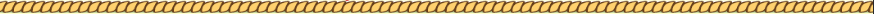 Informace a přihlášky v termínu do 31.5.2018 nebo do zaplnění kapacity Obecní úřad Bynovec  